На территории сельского поселения Юмагузинский сельсовет ведутся работы по опросу населения по определению первоочередной проблемы уличного комитета микрорайона «Речной» с.Юмагузино.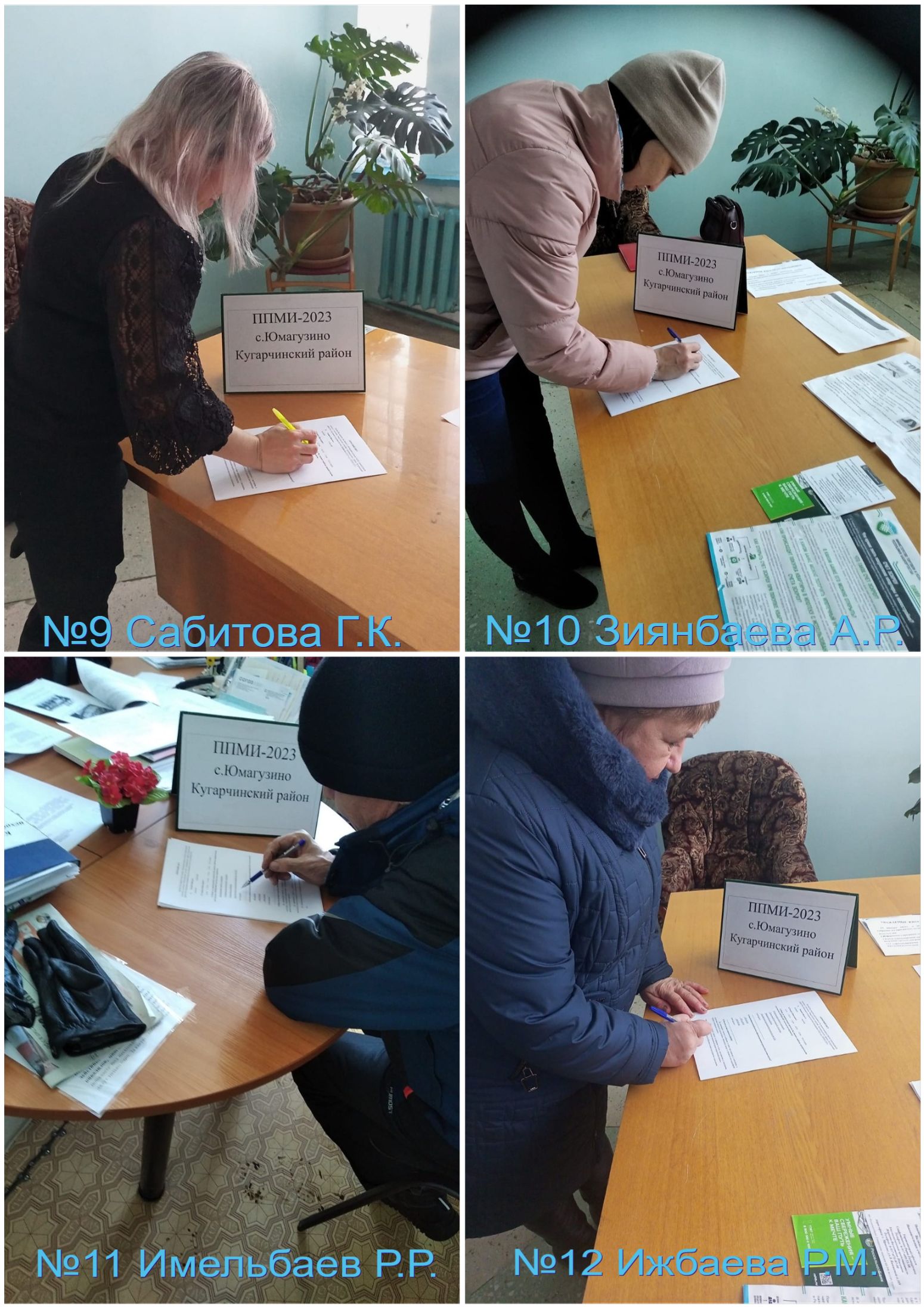 